ПРОЕКТ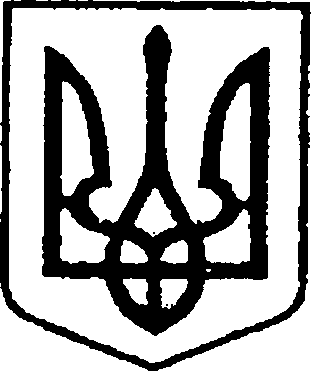 УКРАЇНАЧЕРНІГІВСЬКА ОБЛАСТЬН І Ж И Н С Ь К А    М І С Ь К А    Р А Д АВ И К О Н А В Ч И Й    К О М І Т Е ТР І Ш Е Н Н Явід      лютого 2020 року	           м. Ніжин                                               №     Про затвердження Положення про нагородження відзнаками виконавчого комітету Ніжинськоїміської ради учасників ліквідаціїнаслідків аварії на Чорнобильській АЕСВідповідно до статей 40, 42, 59, 73 Закону України «Про місцеве самоврядування в Україні», Регламенту виконавчого комітету Ніжинської міської ради Чернігівської області VІІ скликання, затвердженого рішенням виконавчого комітету Ніжинської міської ради Чернігівської області                     VІІ скликання від 11.08.2016 р. №220, з метою визначення порядку відзначення (нагородження) учасників ліквідації наслідків аварії                       на Чорнобильській АЕС, виконавчий комітет Ніжинської міської ради вирішив: 1.Затвердити Положення про нагородження відзнаками виконавчого комітету Ніжинської міської ради учасників ліквідації наслідків аварії                    на Чорнобильській АЕС (додається).2.Відділу юридично-кадрового забезпечення апарату виконавчого комітету Ніжинської міської ради (Лега В. О.) забезпечити оприлюднення цього рішення на офіційному сайті Ніжинської міської ради.3.Контроль за виконанням цього рішення покласти                                       на керуючого справами виконавчого комітету Ніжинської міської ради  Колесника С. О.Міський голова                                                                                     А. В. Лінник                                                                                 ЗАТВЕРДЖЕНО                                                                                                                                                                                                                                 	рішення виконавчого комітету                                                                                 Ніжинської міської ради                                                                                 № ___від _______2020 р.  ПОЛОЖЕННЯпро нагородження відзнаками виконавчого комітету Ніжинськоїміської ради учасників ліквідації наслідків аварії на Чорнобильській АЕСI. Загальні положення1.1.Це Положення визначає підстави для нагородження відзнаками (нагрудними знаками, цінними подарунками) виконавчого комітету Ніжинської міської ради Чернігівської області (далі – відзнаки) учасників ліквідації наслідків аварії на Чорнобильській АЕС, встановлює порядок їх вручення.1.2.Відзнаки виконавчого комітету Ніжинської міської ради вручаються учасникам ліквідації наслідків аварії на Чорнобильській АЕС – жителям Ніжинської міської об’єднаної територіальної громади, як вияв поваги                  та вдячності жителів громади.1.3.Облік нагороджених учасників ліквідації наслідків аварії                           на Чорнобильській АЕС здійснює відділ юридично-кадрового забезпечення апарату виконавчого комітету Ніжинської міської ради.1.4.Рішення про нагородження приймається виконавчим комітетом Ніжинської міської ради відповідного до проекту такого рішення, внесеного на розгляд виконавчого комітету Ніжинської міської ради відділом                        юридично-кадрового забезпечення апарату виконавчого комітету Ніжинської міської ради.ІІ. Порядок представлення до нагородження відзнаками2.1.Висунення кандидатур до нагородження здійснюється відповідно                до клопотання голови Ніжинського осередку Всеукраїнської громадської організації інвалідів «Союз Чорнобиль Україна».2.2.До клопотання про нагородження додаються:1)копія посвідчення учасника ліквідації наслідків  аварії на Чорнобильській АЕС;2)копія документа, що підтверджує реєстрацію у Державному реєстрі фізичних осіб - платників податків;3)копії відповідних сторінок паспорта особи, із зазначенням номера, серії, дати його видачі та органу, який видав паспорт.2.3.Документи про нагородження подаються до виконавчого комітету Ніжинської міської ради не пізніше як за 30 календарних днів (20 робочих днів) до відзначення. 2.4.Клопотання, подані з порушенням вимог цього положення,                        до розгляду не приймаються і повертаються адресату разом з додатками.ІІІ.Порядок вручення відзнак3.1.Вручення відзнак проводиться від імені виконавчого комітету Ніжинської міської ради міським головою (особою, яка здійснює його повноваження), або, за дорученням міського голови (особи, яка здійснює його повноваження), заступником міського голови з питань діяльності виконавчих органів ради.3.2.Вручення відзнак здійснюється, як правило, в урочистій обстановці міським головою (особою, яка здійснює його повноваження) або, за дорученням міського голови (особи, яка здійснює його повноваження), заступником міського голови відповідно до розподілу функціональних обов’язків, у трудовому колективі або в іншому порядку, передбаченому чинним законодавством.IV.Фінансування видатків, пов’язаних з придбанням відзнак виконавчого комітету Ніжинської міської ради учасникам ліквідації наслідків аварії на Чорнобильській АЕС4.1.Кошти, передбачені на придбання відзнак щорічно передбачаються                               в кошторисі видаткової частини бюджету міста.4.2.Виділення виконавчому комітету Ніжинської міської ради коштів               на покриття витрат, пов’язаних з придбанням відзнак, проводиться фінансовим управлінням Ніжинської міської ради відповідно до рішення виконавчого комітету Ніжинської міської ради.__________________________________________________________________